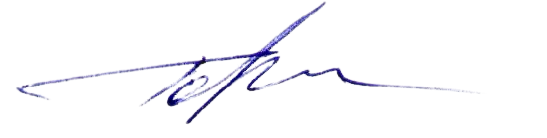 ОБЩИЕ СВЕДЕНИЯ Учебная дисциплина «Защита информации» изучается в седьмом семестре.Курсовая работа предусмотрена.Форма промежуточной аттестации: Экзамен.Место учебной дисциплины в структуре ОПОПУчебная дисциплина «Защита информации» относится к части, формируемой участниками образовательных отношений.Основой для освоения дисциплины являются результаты обучения по предшествующим дисциплинам:Программирование на платформе Net;Языки и методы программирования;Теория языков программирования, трансляторов и вычислительных систем.Результаты освоения учебной дисциплины в дальнейшем будут использованы при прохождении производственной практики и (или) выполнении выпускной квалификационной работы.ЦЕЛИ И ПЛАНИРУЕМЫЕ РЕЗУЛЬТАТЫ ОБУЧЕНИЯ ПО ДИСЦИПЛИНЕЦелями изучения дисциплины «Защита информации» являются:изучение современных методов и средств защиты информации;изучение криптографических алгоритмов, используемых в разработке программного обеспечения, направленного на защиту информационных систем;формирование навыков разработки программного обеспечения, направленного на защиту информационных систем;формирование навыков реализации криптографических алгоритмов при разработке программного обеспечения;Результатом обучения по учебной дисциплине является овладение обучающимися знаниями, умениями, навыками и опытом деятельности, характеризующими процесс формирования компетенций и обеспечивающими достижение планируемых результатов освоения учебной дисциплины.Формируемые компетенции, индикаторы достижения компетенций, соотнесённые с планируемыми результатами обучения по дисциплине:СТРУКТУРА И СОДЕРЖАНИЕ УЧЕБНОЙ ДИСЦИПЛИНЫОбщая трудоёмкость учебной дисциплины по учебному плану составляет:Структура учебной дисциплины для обучающихся по видам занятий Структура учебной дисциплины для обучающихся по разделам и темам дисциплины: Краткое содержание учебной дисциплиныОрганизация самостоятельной работы обучающихсяСамостоятельная работа студента – обязательная часть образовательного процесса, направленная на развитие готовности к профессиональному и личностному самообразованию, на проектирование дальнейшего образовательного маршрута и профессиональной карьеры.Самостоятельная работа обучающихся по дисциплине организована как совокупность аудиторных и внеаудиторных занятий и работ, обеспечивающих успешное освоение дисциплины. Аудиторная самостоятельная работа обучающихся по дисциплине выполняется на учебных занятиях под руководством преподавателя и по его заданию. Аудиторная самостоятельная работа обучающихся входит в общий объем времени, отведенного учебным планом на аудиторную работу, и регламентируется расписанием учебных занятий. Внеаудиторная самостоятельная работа обучающихся – планируемая учебная, научно-исследовательская, практическая работа обучающихся, выполняемая во внеаудиторное время по заданию и при методическом руководстве преподавателя, но без его непосредственного участия, расписанием учебных занятий не регламентируется.Внеаудиторная самостоятельная работа обучающихся включает в себя:изучение теоретического и практического материала по рекомендованным источникам;выполнение самостоятельных работ;выполнение курсовой работы;подготовка к промежуточной аттестации в течение семестра.Применение электронного обучения, дистанционных образовательных технологийПри реализации программы учебной дисциплины электронное обучение и дистанционные образовательные технологии не применяются.РЕЗУЛЬТАТЫ ОБУЧЕНИЯ ПО ДИСЦИПЛИНЕ, КРИТЕРИИ ОЦЕНКИ УРОВНЯ СФОРМИРОВАННОСТИ КОМПЕТЕНЦИЙ, СИСТЕМА И ШКАЛА ОЦЕНИВАНИЯСоотнесение планируемых результатов обучения с уровнями сформированности компетенции.ОЦЕНОЧНЫЕ СРЕДСТВА ДЛЯ ТЕКУЩЕГО КОНТРОЛЯ УСПЕВАЕМОСТИ И ПРОМЕЖУТОЧНОЙ АТТЕСТАЦИИ, ВКЛЮЧАЯ САМОСТОЯТЕЛЬНУЮ РАБОТУ ОБУЧАЮЩИХСЯПри проведении контроля самостоятельной работы обучающихся, текущего контроля и промежуточной аттестации по учебной дисциплине «Защита информации» проверяется уровень сформированности у обучающихся компетенций и запланированных результатов обучения по дисциплине, указанных в разделе 2 настоящей программы.Формы текущего контроля успеваемости, примеры типовых заданий:Критерии, шкалы оценивания текущего контроля успеваемости:Промежуточная аттестация:Критерии, шкалы оценивания промежуточной аттестации учебной дисциплины:Примерные темы курсовой работы:Разработка приложения для шифрования данных с помощью симметричного блочного алгоритма DEAL.Разработка приложения для шифрования данных с помощью симметричного блочного алгоритма E2.Разработка приложения для шифрования данных с помощью симметричного блочного алгоритма FROG.Разработка приложения для шифрования данных с помощью симметричного блочного алгоритма HPC.Разработка приложения для шифрования данных с помощью симметричного блочного алгоритма RC6.Критерии, шкалы оценивания курсовой работыСистема оценивания результатов текущего контроля и промежуточной аттестации.Оценка по дисциплине выставляется обучающемуся с учётом результатов текущей и промежуточной аттестации.ОБРАЗОВАТЕЛЬНЫЕ ТЕХНОЛОГИИРеализация программы предусматривает использование в процессе обучения следующих образовательных технологий:поиск и обработка информации с использованием сети Интернет;дистанционные образовательные технологии в случае производственной необходимости;применение электронного обучения в случае производственной необходимости.ПРАКТИЧЕСКАЯ ПОДГОТОВКАПрактическая подготовка в рамках учебной дисциплины реализуется при проведении практических занятий. ОРГАНИЗАЦИЯ ОБРАЗОВАТЕЛЬНОГО ПРОЦЕССА ДЛЯ ЛИЦ С ОГРАНИЧЕННЫМИ ВОЗМОЖНОСТЯМИ ЗДОРОВЬЯПри обучении лиц с ограниченными возможностями здоровья и инвалидов используются подходы, способствующие созданию безбарьерной образовательной среды: технологии дифференциации и индивидуального обучения, применение соответствующих методик по работе с инвалидами, использование средств дистанционного общения, проведение дополнительных индивидуальных консультаций по изучаемым теоретическим вопросам и практическим занятиям, оказание помощи при подготовке к промежуточной аттестации.При необходимости рабочая программа дисциплины может быть адаптирована для обеспечения образовательного процесса лицам с ограниченными возможностями здоровья, в том числе для дистанционного обучения.Учебные и контрольно-измерительные материалы представляются в формах, доступных для изучения студентами с особыми образовательными потребностями с учетом нозологических групп инвалидов.Для подготовки к ответу на практическом занятии, студентам с ограниченными возможностями здоровья среднее время увеличивается по сравнению со средним временем подготовки обычного студента.Для студентов с инвалидностью или с ограниченными возможностями здоровья форма проведения текущей и промежуточной аттестации устанавливается с учетом индивидуальных психофизических особенностей (устно, письменно на бумаге, письменно на компьютере, в форме тестирования и т.п.). Промежуточная аттестация по дисциплине может проводиться в несколько этапов в форме рубежного контроля по завершению изучения отдельных тем дисциплины. При необходимости студенту предоставляется дополнительное время для подготовки ответа на зачете или экзамене.Для осуществления процедур текущего контроля успеваемости и промежуточной аттестации, обучающихся создаются, при необходимости, фонды оценочных средств, адаптированные для лиц с ограниченными возможностями здоровья и позволяющие оценить достижение ими запланированных в основной образовательной программе результатов обучения и уровень сформированности всех компетенций, заявленных в образовательной программе.МАТЕРИАЛЬНО-ТЕХНИЧЕСКОЕ ОБЕСПЕЧЕНИЕ ДИСЦИПЛИНЫ Материально-техническое обеспечение дисциплины при обучении с использованием традиционных технологий обучения.УЧЕБНО-МЕТОДИЧЕСКОЕ И ИНФОРМАЦИОННОЕ ОБЕСПЕЧЕНИЕ УЧЕБНОЙ ДИСЦИПЛИНЫИНФОРМАЦИОННОЕ ОБЕСПЕЧЕНИЕ УЧЕБНОГО ПРОЦЕССАРесурсы электронной библиотеки, информационно-справочные системы и профессиональные базы данных:Перечень программного обеспечения ЛИСТ УЧЕТА ОБНОВЛЕНИЙ РАБОЧЕЙ ПРОГРАММЫ УЧЕБНОЙ ДИСЦИПЛИНЫВ рабочую программу учебной дисциплины внесены изменения/обновления и утверждены на заседании кафедры:Министерство науки и высшего образования Российской ФедерацииМинистерство науки и высшего образования Российской ФедерацииФедеральное государственное бюджетное образовательное учреждениеФедеральное государственное бюджетное образовательное учреждениевысшего образованиявысшего образования«Российский государственный университет им. А.Н. Косыгина«Российский государственный университет им. А.Н. Косыгина(Технологии. Дизайн. Искусство)»(Технологии. Дизайн. Искусство)»Институт Мехатроники и информационных технологийКафедра Прикладной математики и программированияРАБОЧАЯ ПРОГРАММАУЧЕБНОЙ ДИСЦИПЛИНЫРАБОЧАЯ ПРОГРАММАУЧЕБНОЙ ДИСЦИПЛИНЫРАБОЧАЯ ПРОГРАММАУЧЕБНОЙ ДИСЦИПЛИНЫЗащита информацииЗащита информацииЗащита информацииУровень образования бакалавриатбакалавриатНаправление подготовки01.03.02Прикладная математика и информатикаНаправленность (профиль)Системное программирование и компьютерные технологииСистемное программирование и компьютерные технологииСрок освоения образовательной программы по очной форме обучения4 года4 годаФорма обученияочнаяочнаяРабочая программа учебной дисциплины «Защита информации» основной профессиональной образовательной программы высшего образования, рассмотрена и одобрена на заседании кафедры, протокол №10 от 29.06.2021 г.Рабочая программа учебной дисциплины «Защита информации» основной профессиональной образовательной программы высшего образования, рассмотрена и одобрена на заседании кафедры, протокол №10 от 29.06.2021 г.Рабочая программа учебной дисциплины «Защита информации» основной профессиональной образовательной программы высшего образования, рассмотрена и одобрена на заседании кафедры, протокол №10 от 29.06.2021 г.Разработчики рабочей программы учебной дисциплины:Разработчики рабочей программы учебной дисциплины:Разработчики рабочей программы учебной дисциплины:ДоцентА.М. Романенков АссистентА.Т. Костоев 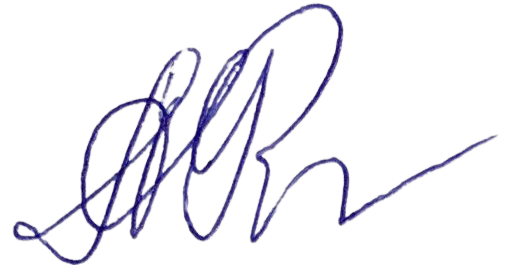 Заведующий кафедрой:Заведующий кафедрой:В.В. Горшков 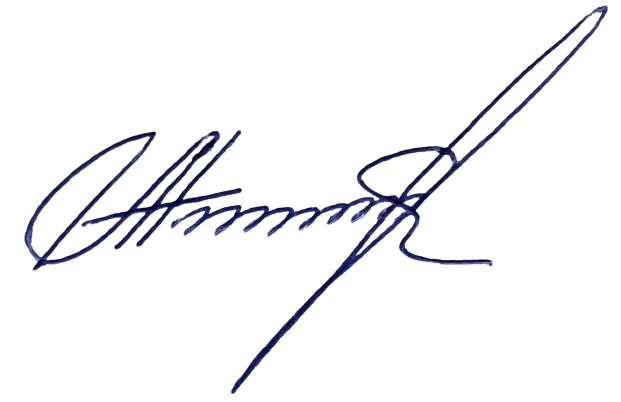 Код и наименование компетенцийКод и наименование индикаторадостижения компетенцийПланируемые результаты обучения по дисциплинеПК-1Способен проводить обследование организаций, выявлять информационные потребности пользователей, формировать требования к информационной системе.ИД-ПК-1.1Использование основных алгоритмических и программных решений, связанных с объектами и системами информационных технологий;Анализирует и использует при разработке программного обеспечения современные средства защиты информации;Анализирует средства и методы использования криптографических алгоритмов при разработке программных комплексов в информационной системе;Использует математические основы криптографии при разработке программного обеспечения; Реализует криптографические алгоритмы при разработке программного обеспечения.ПК-1Способен проводить обследование организаций, выявлять информационные потребности пользователей, формировать требования к информационной системе.ИД-ПК-1.3Анализ средств защиты информационных систем и сетей;Анализирует и использует при разработке программного обеспечения современные средства защиты информации;Анализирует средства и методы использования криптографических алгоритмов при разработке программных комплексов в информационной системе;Использует математические основы криптографии при разработке программного обеспечения; Реализует криптографические алгоритмы при разработке программного обеспечения.ПК-1Способен проводить обследование организаций, выявлять информационные потребности пользователей, формировать требования к информационной системе.ИД-ПК-1.4Анализ и реализация криптографических алгоритмов в  современных программных комплексах.Анализирует и использует при разработке программного обеспечения современные средства защиты информации;Анализирует средства и методы использования криптографических алгоритмов при разработке программных комплексов в информационной системе;Использует математические основы криптографии при разработке программного обеспечения; Реализует криптографические алгоритмы при разработке программного обеспечения.по очной форме обучения  – 4з.е.144час.Структура и объем дисциплиныСтруктура и объем дисциплиныСтруктура и объем дисциплиныСтруктура и объем дисциплиныСтруктура и объем дисциплиныСтруктура и объем дисциплиныСтруктура и объем дисциплиныСтруктура и объем дисциплиныСтруктура и объем дисциплиныСтруктура и объем дисциплиныОбъем дисциплины по семестрамформа промежуточной аттестациивсего, часКонтактная аудиторная работа, часКонтактная аудиторная работа, часКонтактная аудиторная работа, часКонтактная аудиторная работа, часСамостоятельная работа обучающегося, часСамостоятельная работа обучающегося, часСамостоятельная работа обучающегося, часОбъем дисциплины по семестрамформа промежуточной аттестациивсего, часлекции, часпрактические занятия, часлабораторные занятия, часпрактическая подготовка, часкурсовая работасамостоятельная работа обучающегося, часпромежуточная аттестация, час7 семестрэкзамен, курсовая работа1443045181536Всего:1443045181536Планируемые (контролируемые) результаты освоения: код(ы) формируемой(ых) компетенции(й) и индикаторов достижения компетенцийНаименование разделов, тем;форма(ы) промежуточной аттестацииВиды учебной работыВиды учебной работыВиды учебной работыВиды учебной работыСамостоятельная работа, часВиды и формы контрольных мероприятий, обеспечивающие по совокупности текущий контроль успеваемости;формы промежуточного контроля успеваемостиПланируемые (контролируемые) результаты освоения: код(ы) формируемой(ых) компетенции(й) и индикаторов достижения компетенцийНаименование разделов, тем;форма(ы) промежуточной аттестацииКонтактная работаКонтактная работаКонтактная работаКонтактная работаСамостоятельная работа, часВиды и формы контрольных мероприятий, обеспечивающие по совокупности текущий контроль успеваемости;формы промежуточного контроля успеваемостиПланируемые (контролируемые) результаты освоения: код(ы) формируемой(ых) компетенции(й) и индикаторов достижения компетенцийНаименование разделов, тем;форма(ы) промежуточной аттестацииЛекции, часПрактические занятия, часЛабораторные работы, часПрактическая подготовка, часСамостоятельная работа, часВиды и формы контрольных мероприятий, обеспечивающие по совокупности текущий контроль успеваемости;формы промежуточного контроля успеваемостиСедьмой семестрСедьмой семестрСедьмой семестрСедьмой семестрСедьмой семестрСедьмой семестрСедьмой семестрПК-1:ИД-ПК-1.1ИД-ПК-1.3ИД-ПК-1.4Раздел I. Математические основы криптографиихххх7Формы текущего контроля по разделу I:самостоятельные проверочные работыПК-1:ИД-ПК-1.1ИД-ПК-1.3ИД-ПК-1.4Тема 1.1 Арифметика остатков.2хФормы текущего контроля по разделу I:самостоятельные проверочные работыПК-1:ИД-ПК-1.1ИД-ПК-1.3ИД-ПК-1.4Тема 1.2 Конечные поля.2хФормы текущего контроля по разделу I:самостоятельные проверочные работыПК-1:ИД-ПК-1.1ИД-ПК-1.3ИД-ПК-1.4Тема 1.3Основные алгоритмы.2хФормы текущего контроля по разделу I:самостоятельные проверочные работыПК-1:ИД-ПК-1.1ИД-ПК-1.3ИД-ПК-1.4Тема 1.4Вероятность.2хФормы текущего контроля по разделу I:самостоятельные проверочные работыПК-1:ИД-ПК-1.1ИД-ПК-1.3ИД-ПК-1.4Тема 1.5 Эллиптические кривые.2хФормы текущего контроля по разделу I:самостоятельные проверочные работыПК-1:ИД-ПК-1.1ИД-ПК-1.3ИД-ПК-1.4Практическое занятие № 1.1Арифметика остатков.4хФормы текущего контроля по разделу I:самостоятельные проверочные работыПК-1:ИД-ПК-1.1ИД-ПК-1.3ИД-ПК-1.4Практическое занятие № 1.2Конечные поля.4хФормы текущего контроля по разделу I:самостоятельные проверочные работыПК-1:ИД-ПК-1.1ИД-ПК-1.3ИД-ПК-1.4Практическое занятие № 1.3Основные алгоритмы.4xФормы текущего контроля по разделу I:самостоятельные проверочные работыПК-1:ИД-ПК-1.1ИД-ПК-1.3ИД-ПК-1.4Практическое занятие № 1.4Вероятность.4xФормы текущего контроля по разделу I:самостоятельные проверочные работыПК-1:ИД-ПК-1.1ИД-ПК-1.3ИД-ПК-1.4Практическое занятие № 1.5Эллиптические кривые.4хФормы текущего контроля по разделу I:самостоятельные проверочные работыПК-1:ИД-ПК-1.1ИД-ПК-1.3ИД-ПК-1.4Раздел II. Алгоритмы шифрованияхххх8Формы текущего контроля по разделу II:самостоятельные проверочные работыПК-1:ИД-ПК-1.1ИД-ПК-1.3ИД-ПК-1.4Тема 2.1 Исторические шифры.4хФормы текущего контроля по разделу II:самостоятельные проверочные работыПК-1:ИД-ПК-1.1ИД-ПК-1.3ИД-ПК-1.4Тема 2.2 Симметричные шифры.4хФормы текущего контроля по разделу II:самостоятельные проверочные работыПК-1:ИД-ПК-1.1ИД-ПК-1.3ИД-ПК-1.4Тема 2.3 Распределение симметричных ключей.4хФормы текущего контроля по разделу II:самостоятельные проверочные работыПК-1:ИД-ПК-1.1ИД-ПК-1.3ИД-ПК-1.4Тема 2.4Основные алгоритмы шифрования с открытым ключом.4хФормы текущего контроля по разделу II:самостоятельные проверочные работыПК-1:ИД-ПК-1.1ИД-ПК-1.3ИД-ПК-1.4Тема 2.5Распределение ключей, схемы подписейи хэш-функции.4хФормы текущего контроля по разделу II:самостоятельные проверочные работыПК-1:ИД-ПК-1.1ИД-ПК-1.3ИД-ПК-1.4Практическое занятие № 2.1Исторические шифры.5хФормы текущего контроля по разделу II:самостоятельные проверочные работыПК-1:ИД-ПК-1.1ИД-ПК-1.3ИД-ПК-1.4Практическое занятие № 2.2Симметричные шифры.5xФормы текущего контроля по разделу II:самостоятельные проверочные работыПК-1:ИД-ПК-1.1ИД-ПК-1.3ИД-ПК-1.4Практическое занятие № 2.3Распределение симметричных ключей.5xФормы текущего контроля по разделу II:самостоятельные проверочные работыПК-1:ИД-ПК-1.1ИД-ПК-1.3ИД-ПК-1.4Практическое занятие № 2.4Основные алгоритмы шифрования с открытым ключом.5xФормы текущего контроля по разделу II:самостоятельные проверочные работыПК-1:ИД-ПК-1.1ИД-ПК-1.3ИД-ПК-1.4Практическое занятие № 2.5Распределение ключей, схемы подписейи хэш-функции.5хФормы текущего контроля по разделу II:самостоятельные проверочные работыПК-1:ИД-ПК-1.1ИД-ПК-1.3ИД-ПК-1.4Выполнение курсовой работыхххх18защита курсовой работыПК-1:ИД-ПК-1.1ИД-ПК-1.3ИД-ПК-1.4Экзаменхххх36экзамен по билетамПК-1:ИД-ПК-1.1ИД-ПК-1.3ИД-ПК-1.4ИТОГО за седьмой семестр304569ПК-1:ИД-ПК-1.1ИД-ПК-1.3ИД-ПК-1.4ИТОГО за весь период304569№ ппНаименование раздела и темы дисциплиныСодержание раздела (темы)Раздел IМатематические основы криптографииМатематические основы криптографииТема 1.1Арифметика остатковБитовые операции. Получение, изменение заданного бита в n-битном слове. Манипуляции с битами в слове: перестановка, «xor» битов и т.д. Основные алгебраические структуры: группы, кольца, поля. Кольца вычетов. Арифметические операции в кольцах вычетов. Критерий обратимости элемента в кольце вычетов. Алгоритм возведения в степень в кольце вычетов. Функция Эйлера и ее свойства. Приведенная система вычетов. Теорема Эйлера. Малая теорема Ферма и её роль в тестах на простоту числа. Наибольший общий делитель. Алгоритм Евклида и расширенный алгоритм Евклида. Поиск обратного элемента. Китайская теорема об остатках. Делимость в кольцах. Основные признаки делимости. Конечные поля. Пример GF(2), GF(256). Вычисление обратного элемента в GF(256). Проверка числа на простоту. Дискретные логарифмы. Сверхвозрастающие последовательности. Задача об укладке ранца. Применение в криптографии.Тема 1.2Конечные поляБитовые операции. Получение, изменение заданного бита в n-битном слове. Манипуляции с битами в слове: перестановка, «xor» битов и т.д. Основные алгебраические структуры: группы, кольца, поля. Кольца вычетов. Арифметические операции в кольцах вычетов. Критерий обратимости элемента в кольце вычетов. Алгоритм возведения в степень в кольце вычетов. Функция Эйлера и ее свойства. Приведенная система вычетов. Теорема Эйлера. Малая теорема Ферма и её роль в тестах на простоту числа. Наибольший общий делитель. Алгоритм Евклида и расширенный алгоритм Евклида. Поиск обратного элемента. Китайская теорема об остатках. Делимость в кольцах. Основные признаки делимости. Конечные поля. Пример GF(2), GF(256). Вычисление обратного элемента в GF(256). Проверка числа на простоту. Дискретные логарифмы. Сверхвозрастающие последовательности. Задача об укладке ранца. Применение в криптографии.Тема 1.3Основные алгоритмыБитовые операции. Получение, изменение заданного бита в n-битном слове. Манипуляции с битами в слове: перестановка, «xor» битов и т.д. Основные алгебраические структуры: группы, кольца, поля. Кольца вычетов. Арифметические операции в кольцах вычетов. Критерий обратимости элемента в кольце вычетов. Алгоритм возведения в степень в кольце вычетов. Функция Эйлера и ее свойства. Приведенная система вычетов. Теорема Эйлера. Малая теорема Ферма и её роль в тестах на простоту числа. Наибольший общий делитель. Алгоритм Евклида и расширенный алгоритм Евклида. Поиск обратного элемента. Китайская теорема об остатках. Делимость в кольцах. Основные признаки делимости. Конечные поля. Пример GF(2), GF(256). Вычисление обратного элемента в GF(256). Проверка числа на простоту. Дискретные логарифмы. Сверхвозрастающие последовательности. Задача об укладке ранца. Применение в криптографии.Тема 1.4ВероятностьБитовые операции. Получение, изменение заданного бита в n-битном слове. Манипуляции с битами в слове: перестановка, «xor» битов и т.д. Основные алгебраические структуры: группы, кольца, поля. Кольца вычетов. Арифметические операции в кольцах вычетов. Критерий обратимости элемента в кольце вычетов. Алгоритм возведения в степень в кольце вычетов. Функция Эйлера и ее свойства. Приведенная система вычетов. Теорема Эйлера. Малая теорема Ферма и её роль в тестах на простоту числа. Наибольший общий делитель. Алгоритм Евклида и расширенный алгоритм Евклида. Поиск обратного элемента. Китайская теорема об остатках. Делимость в кольцах. Основные признаки делимости. Конечные поля. Пример GF(2), GF(256). Вычисление обратного элемента в GF(256). Проверка числа на простоту. Дискретные логарифмы. Сверхвозрастающие последовательности. Задача об укладке ранца. Применение в криптографии.Тема 1.5Эллиптические кривыеБитовые операции. Получение, изменение заданного бита в n-битном слове. Манипуляции с битами в слове: перестановка, «xor» битов и т.д. Основные алгебраические структуры: группы, кольца, поля. Кольца вычетов. Арифметические операции в кольцах вычетов. Критерий обратимости элемента в кольце вычетов. Алгоритм возведения в степень в кольце вычетов. Функция Эйлера и ее свойства. Приведенная система вычетов. Теорема Эйлера. Малая теорема Ферма и её роль в тестах на простоту числа. Наибольший общий делитель. Алгоритм Евклида и расширенный алгоритм Евклида. Поиск обратного элемента. Китайская теорема об остатках. Делимость в кольцах. Основные признаки делимости. Конечные поля. Пример GF(2), GF(256). Вычисление обратного элемента в GF(256). Проверка числа на простоту. Дискретные логарифмы. Сверхвозрастающие последовательности. Задача об укладке ранца. Применение в криптографии.Раздел IIАлгоритмы шифрованияАлгоритмы шифрованияТема 2.1Исторические шифры.Алгоритм RC4. Классификация шифров. Алгоритм DES. Режимы сцепления блоков шифротекста. Алгоритм RSA. Алгоритм Rijndael. Алгоритм ГОСТ. Алгоритм Serpent. Алгоритм Mars. Алгоритм Twofish. Алгоритм Blowfish. Алгоритм RC6. Проверка числа на простоту. Хэш-функции. Схема Эль-Гамаля и шифрование Эль-Гамаля. Цифровая подпись и проверка подлинности. Генераторы псевдослучайных чисел. Основные понятия криптоанализа. Типы атак. Понятие надежности алгоритма. Взлом простых шифров: xor и шифр Цезаря. Стандартные Crypto API ОС Unix. Стандартные Crypto API Windows. Crypto API .NET Framework 4.0.Тема 2.2Симметричные шифры.Алгоритм RC4. Классификация шифров. Алгоритм DES. Режимы сцепления блоков шифротекста. Алгоритм RSA. Алгоритм Rijndael. Алгоритм ГОСТ. Алгоритм Serpent. Алгоритм Mars. Алгоритм Twofish. Алгоритм Blowfish. Алгоритм RC6. Проверка числа на простоту. Хэш-функции. Схема Эль-Гамаля и шифрование Эль-Гамаля. Цифровая подпись и проверка подлинности. Генераторы псевдослучайных чисел. Основные понятия криптоанализа. Типы атак. Понятие надежности алгоритма. Взлом простых шифров: xor и шифр Цезаря. Стандартные Crypto API ОС Unix. Стандартные Crypto API Windows. Crypto API .NET Framework 4.0.Тема 2.3Распределение симметричных ключей.Алгоритм RC4. Классификация шифров. Алгоритм DES. Режимы сцепления блоков шифротекста. Алгоритм RSA. Алгоритм Rijndael. Алгоритм ГОСТ. Алгоритм Serpent. Алгоритм Mars. Алгоритм Twofish. Алгоритм Blowfish. Алгоритм RC6. Проверка числа на простоту. Хэш-функции. Схема Эль-Гамаля и шифрование Эль-Гамаля. Цифровая подпись и проверка подлинности. Генераторы псевдослучайных чисел. Основные понятия криптоанализа. Типы атак. Понятие надежности алгоритма. Взлом простых шифров: xor и шифр Цезаря. Стандартные Crypto API ОС Unix. Стандартные Crypto API Windows. Crypto API .NET Framework 4.0.Тема 2.4Основные алгоритмы шифрования с открытым ключом.Алгоритм RC4. Классификация шифров. Алгоритм DES. Режимы сцепления блоков шифротекста. Алгоритм RSA. Алгоритм Rijndael. Алгоритм ГОСТ. Алгоритм Serpent. Алгоритм Mars. Алгоритм Twofish. Алгоритм Blowfish. Алгоритм RC6. Проверка числа на простоту. Хэш-функции. Схема Эль-Гамаля и шифрование Эль-Гамаля. Цифровая подпись и проверка подлинности. Генераторы псевдослучайных чисел. Основные понятия криптоанализа. Типы атак. Понятие надежности алгоритма. Взлом простых шифров: xor и шифр Цезаря. Стандартные Crypto API ОС Unix. Стандартные Crypto API Windows. Crypto API .NET Framework 4.0.Тема 2.5Распределение ключей, схемы подписейи хэш-функции.Алгоритм RC4. Классификация шифров. Алгоритм DES. Режимы сцепления блоков шифротекста. Алгоритм RSA. Алгоритм Rijndael. Алгоритм ГОСТ. Алгоритм Serpent. Алгоритм Mars. Алгоритм Twofish. Алгоритм Blowfish. Алгоритм RC6. Проверка числа на простоту. Хэш-функции. Схема Эль-Гамаля и шифрование Эль-Гамаля. Цифровая подпись и проверка подлинности. Генераторы псевдослучайных чисел. Основные понятия криптоанализа. Типы атак. Понятие надежности алгоритма. Взлом простых шифров: xor и шифр Цезаря. Стандартные Crypto API ОС Unix. Стандартные Crypto API Windows. Crypto API .NET Framework 4.0.Уровни сформированности компетенции(-й)Итоговое количество балловв 100-балльной системепо результатам текущей и промежуточной аттестацииОценка в пятибалльной системепо результатам текущей и промежуточной аттестацииПоказатели уровня сформированностипрофессиональной(-ых)компетенции(-й)Уровни сформированности компетенции(-й)Итоговое количество балловв 100-балльной системепо результатам текущей и промежуточной аттестацииОценка в пятибалльной системепо результатам текущей и промежуточной аттестацииПК-1:ИД-ПК-1.1ИД-ПК-1.3ИД-ПК-1.4высокийотличноОбучающийся:исчерпывающе и логически стройно излагает учебный материал, умеет связывать теорию с практикой, справляется с решением задач профессиональной направленности высокого уровня сложности, правильно обосновывает принятые решения; в полной мере применяет изученные методы и средства защиты информации при решении поставленных задач;показывает высокий уровень понимания работы криптографических алгоритмов и способен применять их при решении поставленных задач;демонстрирует высокий уровень программирования и разработки программного обеспечения в области защиты информации;свободно ориентируется в учебной и профессиональной литературе;дает развернутые, исчерпывающие, профессионально грамотные ответы на вопросы, в том числе, дополнительные.повышенныйхорошоОбучающийся:достаточно подробно, грамотно и по существу излагает изученный материал, приводит и раскрывает в тезисной форме основные понятия;использует базовые методы и средства защиты информации при решении поставленных задач;показывает базовый уровень понимания работы криптографических алгоритмов и способен применять их при решении поставленных задач;демонстрирует достаточно хороший уровень программирования и разработки программного обеспечения в области защиты информации;достаточно хорошо ориентируется в учебной и профессиональной литературе;дает ответы на поставленные вопросы, отражающие знания теоретического материала, при этом, не допуская существенных неточностей. базовыйудовлетворительноОбучающийся:демонстрирует теоретические знания основного учебного материала дисциплины в объеме, необходимом для дальнейшего освоения образовательной программы;с неточностями применяет изученные методы и средства защиты информации при решении поставленных задач;демонстрирует достаточный уровень программирования и разработки программного обеспечения в области защиты информации;демонстрирует фрагментарные знания основной учебной литературы по дисциплине;дает ответы, отражающие знания на базовом уровне теоретического и практического материала в объеме, необходимом для дальнейшей учебы и предстоящей работы по профилю обучения.низкийнеудовлетворительноОбучающийся:демонстрирует фрагментарные знания теоретического и практического материала, допускает грубые ошибки при его изложении на занятиях и в ходе промежуточной аттестации;испытывает серьёзные затруднения в применении теоретических положений при решении практических задач профессиональной направленности стандартного уровня сложности, не владеет необходимыми для этого навыками и приёмами;не способен применять изученные методы и средства защиты информации при решении поставленных задач;не способен программировать и разрабатывать программное обеспечение в области защиты информации;дает ответы, отражающие отсутствие знаний на базовом уровне теоретического и практического материала в объеме, необходимом для дальнейшей учебы.№ ппФормы текущего контроляПримеры типовых заданийРаздел IСамостоятельные проверочные работыНапишите программу, выводящую все простые числа, которые меньше m.Выведите на экран приведенную систему вычетов по модулю m.Напишите функцию, вычисляющую значение φ(m), где φ(m)-функция Эйлера.Напишите программу, представляющую число m в каноническом разложении по степеням простых чисел.Реализуйте расширенный алгоритм Евклида.Реализуйте алгоритм быстрого возведения в степень в кольце вычетов.Напишите программу, представляющую элемент из GF(256) в полиномиальной форме.Раздел IIСамостоятельные проверочные работыРеализуйте алгоритм RSA.Разработайте приложение, обеспечивающее безопасность данных на основе алгоритма Rijndael. Реализовать возможность выбора длины блока шифротекста и длины ключа.Написать программу, взламывающую шифр Цезаря.Реализовать алгоритм RC4.Написать программу взламывающую шифр, основанный на простом«xor».Реализуйте алгоритм DES.Наименование оценочного средства (контрольно-оценочного мероприятия)Критерии оцениванияШкалы оцениванияШкалы оцениванияНаименование оценочного средства (контрольно-оценочного мероприятия)Критерии оценивания100-балльная системаПятибалльная системаСамостоятельные проверочные работы Обучающийся демонстрирует грамотное выполнение всех заданий, использование правильных методов решения при незначительных вычислительных погрешностях; 5Самостоятельные проверочные работы Продемонстрировано использование правильных методов при выполнении заданий, при этом обнаружено наличие существенных ошибок в 1-2 из них; 4Самостоятельные проверочные работы Обучающийся использует верные методы решения, но правильные ответы в большинстве случаев отсутствуют;3Самостоятельные проверочные работы Обучающимся использованы неверные методы решения, отсутствуют верные ответы.2Форма промежуточной аттестацииТиповые контрольные задания и иные материалыдля проведения промежуточной аттестации:ЭкзаменБилет 1.Трудные задачи, связанные с проблемой факторизации и их взаимосвязь друг с другом.Алгоритм DES.Покажите, что шифрование в системе Эль-Гамаль требует  умножений по модулю . Билет 2.Понятие диффузии, конфузии. Сеть Фейстеля.Теоретико-информационная стойкость. Различные понятия стойкости. Критерий абсолютно стойкой криптосистемы (теорема Шеннона).Пусть в RSA системе пользователи используют открытый ключ  и личные ключи . Некоторый пользователь утверждает, что его личный ключ раскрыт, но вместо генерирования нового модуля сравнения, он решает сгенерировать новые открытый и личный ключи. Насколько это безопасно. Ответ обосновать.Билет 3.Кольцо вычетов по модулю . Алгоритм возведения в степень в кольце вычетов. Функция Эйлера и ее свойства. Теорема Эйлера. Малая теорема Ферма.Режимы сцепления блоков шифротекста.Пусть у абсолютно стойкой криптосистемы мощности множеств открытых текстов, шифротекстов и ключей равны. Докажите, что шифротексты в такой системе распределены равномерно.Билет 4.Понятие энтропии и ее свойства. Лемма об энтропии для ключей и шифротекстов. Понятие избыточности языка. Расстояние единственности шифра.Алгоритм RSA.Показать, что в DES первые 24 бита каждого подключа выбираются из одного 28 битного подмножества битов исходного ключа, а вторые 24 бита – из другого, не пересекающегося с первым 28 битным подмножеством битов этого ключа.Билет 5.Криптосистема Эль-Гамаль. Криптосистема Рабина. Распределение ключей шифрования. Проблемы управления ключами. Схема Шнорра.Пусть поле характеристики . Возможно ли равенство:? Ответ обосновать.Форма промежуточной аттестацииКритерии оцениванияШкалы оцениванияШкалы оцениванияНаименование оценочного средстваКритерии оценивания100-балльная системаПятибалльная системаЭкзамен:в устной форме по билетамОбучающийся:демонстрирует знания, отличающиеся глубиной и содержательностью, дает полный исчерпывающий ответ, как на основные вопросы билета, так и на дополнительные;свободно выполняет практические задания повышенной сложности, предусмотренные программой, демонстрирует системную работу с основной и дополнительной литературой;Ответ не содержит фактических ошибок и характеризуется глубиной, полнотой, уверенностью суждений.5Экзамен:в устной форме по билетамОбучающийся:показывает достаточное знание учебного материала, но допускает несущественные фактические ошибки, которые способен исправить самостоятельно, благодаря наводящему вопросу;недостаточно раскрыта проблема по одному из вопросов билета;недостаточно логично построено изложение вопроса;успешно выполняет предусмотренные в программе практические задания средней сложности, активно работает с основной литературой,демонстрирует, в целом, системный подход к решению практических задач, к самостоятельному пополнению и обновлению знаний в ходе дальнейшей учебной работы и профессиональной деятельности. В ответе раскрыто, в основном, содержание билета, имеются неточности при ответе на дополнительные вопросы.4Экзамен:в устной форме по билетамОбучающийся:показывает знания фрагментарного характера, которые отличаются поверхностностью и малой содержательностью, допускает фактические грубые ошибки;не может обосновать закономерности и принципы, объяснить факты, нарушена логика изложения, отсутствует осмысленность представляемого материала, представления о межпредметных связях слабые;справляется с выполнением практических заданий, предусмотренных программой, знаком с основной литературой, рекомендованной программой, допускает погрешности и ошибки при теоретических ответах и в ходе практической работы.Содержание билета раскрыто слабо, имеются неточности при ответе на основные и дополнительные вопросы билета, ответ носит репродуктивный характер. Неуверенно, с большими затруднениями решает практические задачи или не справляется с ними самостоятельно.3Экзамен:в устной форме по билетамОбучающийся, обнаруживает существенные пробелы в знаниях основного учебного материала, допускает принципиальные ошибки в выполнении предусмотренных программой практических заданий. На большую часть дополнительных вопросов по содержанию зачета затрудняется дать ответ или не дает верных ответов.2Форма промежуточной аттестацииКритерии оцениванияШкалы оцениванияШкалы оцениванияФорма промежуточной аттестацииКритерии оценивания100-балльная системаПятибалльная системазащита курсовой работыработа выполнена самостоятельно, написанная в рамках задания курсовой работы программа выполнена корректно и запускается без возникновений ошибок;собран, обобщен и проанализирован достаточный объем литературных источников;при написании и защите работы продемонстрированы: высокий уровень сформированности профессиональной компетенции, теоретические знания и наличие практических навыков программирования;работа правильно оформлена и своевременно представлена на кафедру, полностью соответствует требованиям, предъявляемым к содержанию и оформлению курсовых работ;ответы на вопросы профессиональные, грамотные и исчерпывающие.5защита курсовой работытема работы раскрыта, однако написанная программа выполнена с некоторыми неточностями;собран, обобщен и проанализирован необходимый объем профессиональной литературы, но не по всем аспектам исследуемой темы сделаны выводы и обоснованы практические рекомендации;при написании и защите работы продемонстрирован: средний уровень сформированности профессиональной компетенции, наличие теоретических знаний и достаточных практических навыков;работа своевременно представлена на кафедру, есть отдельные недостатки в ее оформлении;в процессе защиты работы были даны неполные ответы на вопросы.4защита курсовой работытема работы раскрыта частично, но в основном правильно, допущены некоторые ошибки при написании программы;в работе недостаточно полно была использована профессиональная литература, выводы и практические рекомендации не отражали в достаточной степени содержание работы;при написании и защите работы продемонстрирован удовлетворительный уровень профессиональной компетенции, поверхностный уровень теоретических знаний и практических навыков;работа своевременно представлена на кафедру, однако не в полном объеме по содержанию и / или оформлению соответствует предъявляемым требованиям;в процессе защиты недостаточно полно изложены основные положения работы, ответы на вопросы даны неполные.3защита курсовой работысодержание работы не раскрывает тему, написанная в рамках задания курсовой работы программа выполнена некорректно, работа не оригинальна;при написании и защите работы продемонстрирован неудовлетворительный уровень компетенции;работа несвоевременно представлена на кафедру, не в полном объеме по содержанию и оформлению соответствует предъявляемым требованиям;на защите показаны поверхностные знания по исследуемой теме, отсутствие представлений об актуальных проблемах по теме работы, даны неверные ответы на вопросы.2Форма контроля100-балльная система Пятибалльная системаТекущий контроль: Самостоятельные проверочные работы 2 – 5Выполнение курсовой работыотличнохорошоудовлетворительнонеудовлетворительноПромежуточная аттестация (экзамен)отличнохорошоудовлетворительнонеудовлетворительноИтого за семестр (дисциплину)экзаменотличнохорошоудовлетворительнонеудовлетворительноНаименование учебных аудиторий, лабораторий, мастерских, библиотек, спортзалов, помещений для хранения и профилактического обслуживания учебного оборудования и т.п.Оснащенность учебных аудиторий, лабораторий, мастерских, библиотек, спортивных залов, помещений для хранения и профилактического обслуживания учебного оборудования и т.п.119071, г. Москва, Малая Калужская улица, дом 1119071, г. Москва, Малая Калужская улица, дом 1аудитории для проведения занятий лекционного типакомплект учебной мебели, технические средства обучения, служащие для представления учебной информации большой аудитории: ноутбук;проектор;проекционный экран.аудитории для проведения практических занятий, групповых и индивидуальных консультаций, текущего контроля и промежуточной аттестациикомплект учебной мебели, технические средства обучения, служащие для представления учебной информации большой аудитории: ноутбук;проектор;проекционный экран;персональные компьютеры для обучающихся.Помещения для самостоятельной работы обучающихсяОснащенность помещений для самостоятельной работы обучающихсячитальный зал библиотекикомпьютерная техника;подключение к сети Интернет.№ п/пАвтор(ы)Наименование изданияВид издания (учебник, УП, МП и др.)ИздательствоГодизданияАдрес сайта ЭБСили электронного ресурса Количество экземпляров в библиотеке Университета10.1 Основная литература, в том числе электронные издания10.1 Основная литература, в том числе электронные издания10.1 Основная литература, в том числе электронные издания10.1 Основная литература, в том числе электронные издания10.1 Основная литература, в том числе электронные издания10.1 Основная литература, в том числе электронные издания10.1 Основная литература, в том числе электронные издания10.1 Основная литература, в том числе электронные издания1Сычев Ю. Н.Защита информации и информационная безопасностьУчебное пособиеМ.: НИЦ ИНФРА-М2021https://znanium.com/catalog/product/1844364 -2Крамаров С. О., Тищенко Е. Н., Соколов С. В., Шевчук П. С., Митясова О. Ю.Криптографическая защита информацииУчебное пособиеМ.: РИОР, ИНФРА-М2021https://znanium.com/catalog/product/1153156 -3Бабаш А. В.Криптографические методы защиты информацииУчебно-методическое пособиеМ.: РИОР, ИНФРА-М2018https://znanium.com/catalog/product/960001 -10.2 Дополнительная литература, в том числе электронные издания 10.2 Дополнительная литература, в том числе электронные издания 10.2 Дополнительная литература, в том числе электронные издания 10.2 Дополнительная литература, в том числе электронные издания 10.2 Дополнительная литература, в том числе электронные издания 10.2 Дополнительная литература, в том числе электронные издания 10.2 Дополнительная литература, в том числе электронные издания 10.2 Дополнительная литература, в том числе электронные издания 1Шаньгин В. ФКомплексная защита информации в корпоративных системахУчебное пособиеМ.: ФОРУМ, ИНФРА-М 2020https://znanium.com/catalog/product/1093695 -2Клименко И. С.Информационная безопасность и защита информации: модели и методы управленияУчебное пособие М.: ИНФРА-М2020https://znanium.com/catalog/product/1018665 -3Баранова Е. К.Информационная безопасность и защита информацииУчебное пособиеМ.: РИОР, ИНФРА-М2021https://znanium.com/catalog/product/1189326 -№ ппЭлектронные учебные издания, электронные образовательные ресурсыЭБС «Лань» http://www.e.lanbook.com/«Znanium.com» научно-издательского центра «Инфра-М»http://znanium.com/ Электронные издания «РГУ им. А.Н. Косыгина» на платформе ЭБС «Znanium.com» http://znanium.com/Образовательная платформа «Юрайт» https://urait.ru/ Электронные ресурсы «Polpred.com Обзор СМИ» https://www.polpred.com/ Электронные ресурсы «Национальной электронной библиотеки» («НЭБ») https://rusneb.ru/ Профессиональные базы данных, информационные справочные системыИнформационно-аналитическая система SCIENCE INDEX (включенная в научный информационный ресурс eLIBRARY.RU) https://www.elibrary.ru/ База данных Springer eBooks Collections издательства Springer Nature. Платформа Springer Link: https://rd.springer.com/ Электронный ресурс Freedom Collection издательства Elsevier https://sciencedirect.com/ База данных научного цитирования Scopus издательства Elsevier https://www.scopus.com/ База данных ORBIT IPBI (Platinum Edition) компании Questel SAS https://www.orbit.com/ База данных Web of Science компании Clarivate Analytics https://www.webofscience.com/wos/woscc/basic-search База данных CSD-Enterprise компании The Cambridge Crystallographic Data Center https://www.ccdc.cam.ac.uk/ Научная электронная библиотека «elibrary.ru» https://www.elibrary.ru/ База данных издательства SpringerNature https://link.springer.com/ 	 https://www.springerprotocols.com/ https://materials.springer.com/ https://link.springer.com/search?facet-content-type=%ReferenceWork%22 http://zbmath.org/ http://npg.com/ №п/пПрограммное обеспечениеРеквизиты подтверждающего документа/ Свободно распространяемоеWindows 10 Pro, MS Office 2019  контракт № 18-ЭА-44-19 от 20.05.2019Microsoft Visual Studio  контракт № 18-ЭА-44-19 от 20.05.2019PyCharm Community Editionсвободно распространяемое№ ппгод обновления РПДхарактер изменений/обновлений с указанием разделаномер протокола и дата заседания кафедры